K.K. Wagh Institute of Engineering Education & ResearchDepartment of Civil EngineeringBio Data1.Name::Ravina Onkar Khaire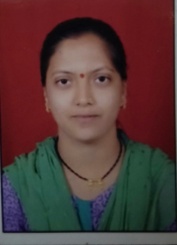 2Address:Flat no 17, Rajnisagar appt, mangalmurti nagar,bhodhale nagar nashik 4220113Date of Birth29/01/19944Phone No.:8485000832.5Email:rokhaire@kkwagh.edu.in6Educational Qualification::BSC Chemistry7Date of Joining In Institute:15/07/20198Designation:Technical Assistant.9Workshop / Seminar attended:No10IT Proficiency❖ MS – CIT:MS-CIT